(REVISI )LAPORAN PERTANGGUNG JAWABAN DEPARTEMEN KOMINFO BEM FATEPA UNRAM 2020  KABINET REFORMASI 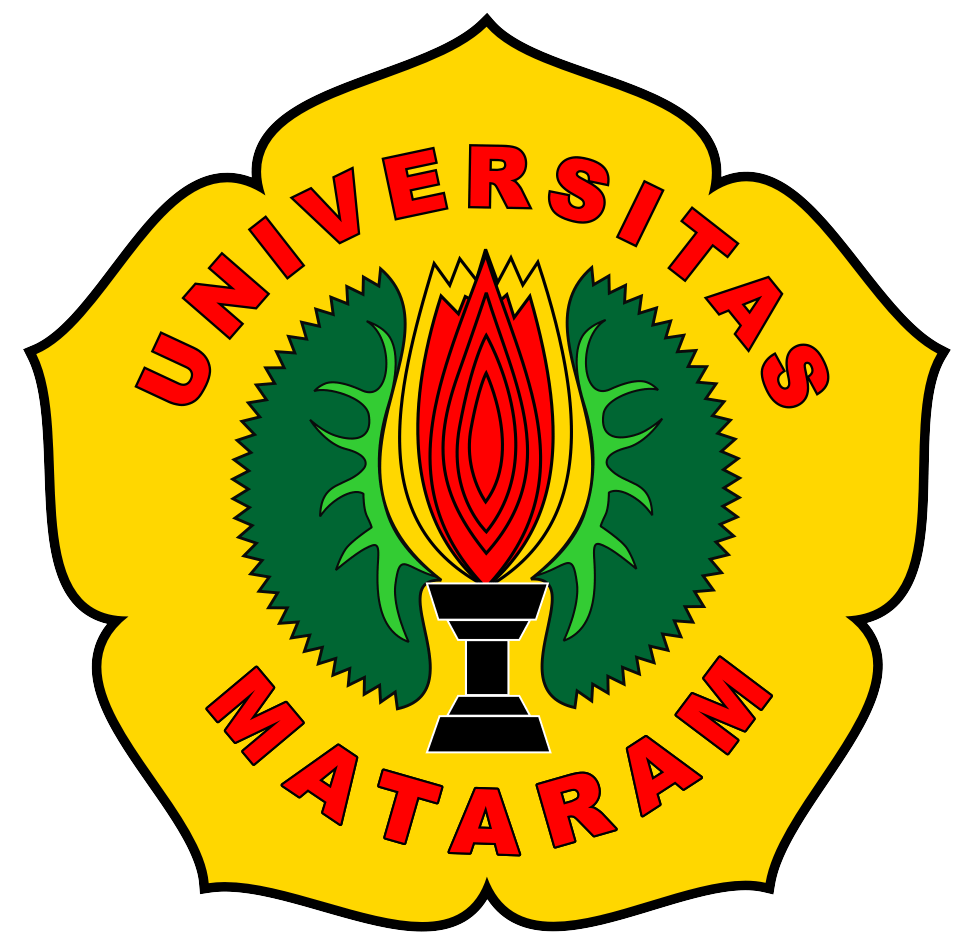 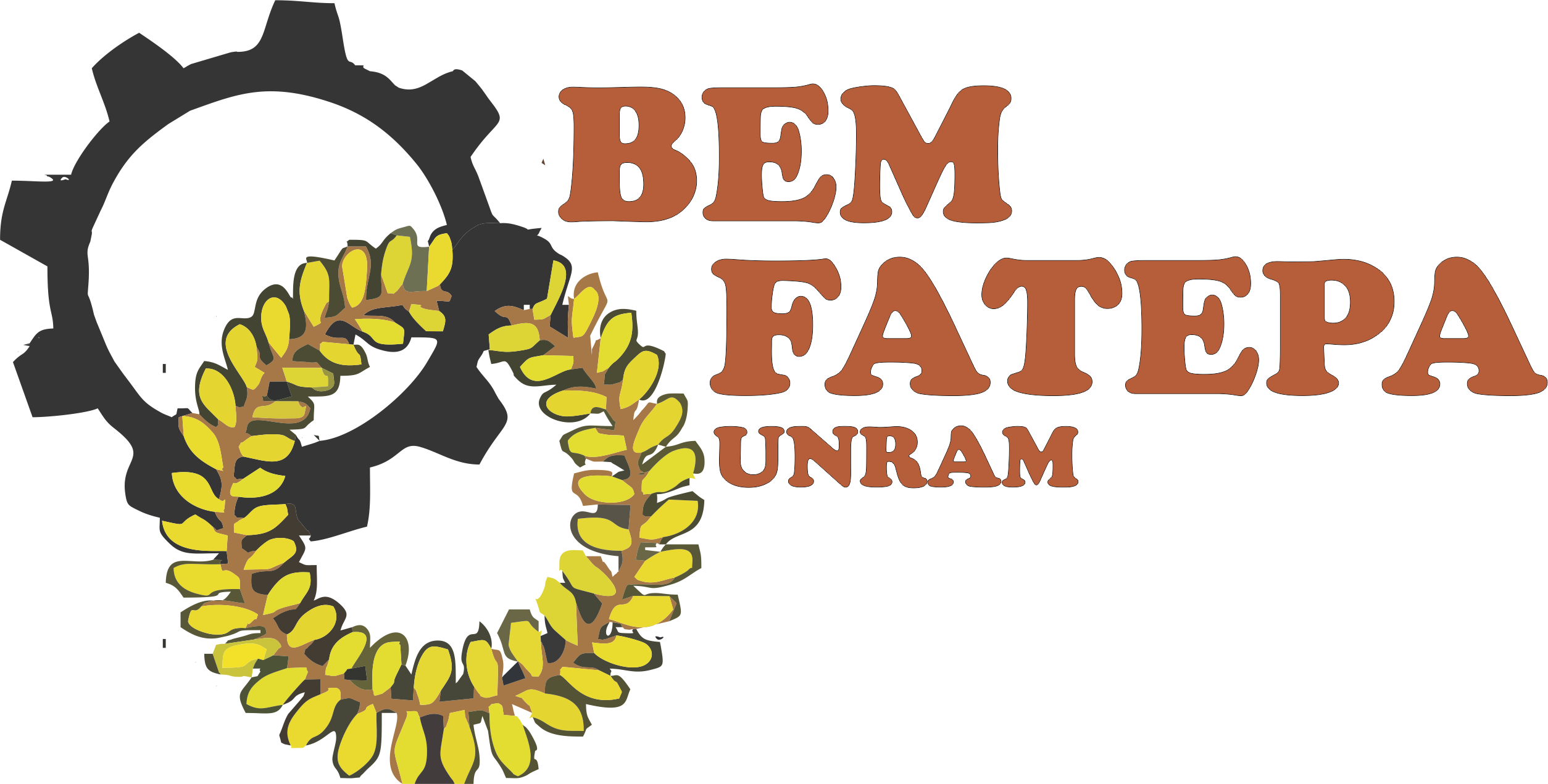 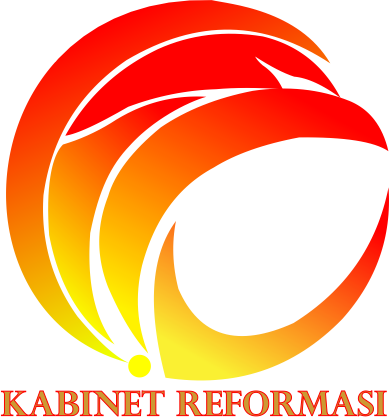 BADAN EKSEKUTIF MAHASISWA FAKULTAS TEKNOLOGI PANGAN DAN AGROINDUSTRI UNIVERSITAS MATARAM 2020Laporan Pertanggung Jawaban Depatement Kominfo Badan Eksekutif Mahasiswa Kabinet Reformasi 2020Ringkasan Departemen kominfo adalah bagian /devisi dari Badan Ekesekutif Mahasiswa  yang menjalankan tugas di bagian media informasi dan relasi dengan ormawa internal  maupun luar fakultas.Adapun tupoksi dari departemen kominfo :Memberdayakan media sosial BEM FATEPA Menjalin komunikasi dengan organisasi  internal maupun eksternal FATEPAMenjaga hubungan dialogis yang harmonis antara civitas akademika FATEPAMeningkatkan citra dan menjaga eksistensi BEM FATEPA Kondisi departmen Kondisi internal departemenPada kepengurusan BEM FATEPA 2020 departemen kominfo di dirikan untuk menjalankan media  demi menjaga eksistensi dan literasi keorganisasian. Pada kondisi internal departemen ini pada awal perengkrutan anggota kominfo berjalan dengan lancar dan penentuan ketua departemen melalui voting anggota terpilih (han) dan dengan 6 anggota lainnya yaitu : danur, budi, putri, dina, Nabila, heria, yadi dan jihan. Selama menjalankan media di bagi bebrapa bagian tugas demi berjalan lancarnnya kepengurusan dengan PJ Media BEM  ada : han ,putri, dan  dina mengurus ig bem, youtube  di jalankan oleh budi, danur dan yadi, website di jalankan oleh jihan dan heria.Pada setiap di berikan job untuk mengedit semua anggota di haruskan untuk menguasai App edit seperti Corel Draw, Canva, pixcelab, picxart dan lain-lain dengan dengan system tersebut semua anggota siap mengedit kapanpun diminta. Selam kepengurusan di bem ini semua anggota menjalankan tugas masing- masing dengan cara yang baik dan lancar dan ketua departemen selalu menjaga keaktifan dan hubungan anggota dengan memperhatikan kesibukan lain anggota selain di keorganisasian Kondisi eksternal Pada kondisi eksternal kepengurusan ini departemen kominfo menjalin hubungan erat dengan 5 departemen lain agar roda organisasi berjalan dengan baik, selain itu departrmen menjalin hubungan dengan organisasi lain seprti himpunan dan ormawa lainnya yang ada di fakultas maupun di luar fakultas.Program kerja Sesuai dengan tupoksi departemen kominfo maka di buatkan beberapa program kerja di antaranya : Yang terlaksana Yang tidak terlaksana Agenda Kondisi Internal (Keanggotaan)Akun Media Sosial Badan Eksekutif Mahasiswa Sebagai media informasi kepada  anggota BEM, mahasiswa fatepa, dan mahasiswa pada umumnya maka di buatkan akun media social sebagai berikut : Penutup Demikian laporan pertanggung jawaban ini di buat dengan sejujur-jujurnya melihat dari  kondisi departemen pada 1 tahun kepengurusan sehingga laporan pertanggung jawaban ini dapan di gunakan sebagai bahan untuk kepengurusan berikutnya agar lebih siap menjalankan tanggung jawab.Lpj Yang  di revisi :Program kerja pembuatan grup WhatsApp punya 1 penanggung jawab di 1 grup Bulletin , terlalu lama 2 bulan sekali dan bisa bekerjasama dengan departemen kastrat atau advokasi Web , harus terus belajar agar bisa lebih memahami pengelolaan web bem Yasinan : agenda baru kominfo Kif (kemah intelektual fatepa ) Buka bersama , tidak cocok di laksanakan oleh kominfo (masukan)Apa kata fatepa Saran : melalui video secara online Tupoksi kominfo yang harus di kaji kembali karena terlalu umum Nama Program kerjaPembuatan profil Kepengurusan BEM FATEPA UNRAM 2020Penanggung JawabAnggota kominfo (putri)DeskripsiMerupakan kegiatan untuk memperkenalkan struktur keanggotaan BEM khususnya kepada mahasiswa FATEPA UNRAM Mahasiswa UNRAM, baik melalui media sosial (Instagram)TujuanMemperkenalkan masing-masing departemen bem fatepa 2020LatarBelakangProgram ini dibentuk sebagai media untuk memperkenalkan dan juga mengontrol anggota BEM FATEPA UNRAMSasaranMahasiswa FATEPA UNRAM dan Mahasiswa UNRAM pada umumnyaWaktu PelaksanaanPenyusunan : februari 2020Penerapan pada IG : 1 maret 2020Sudah berjalan sesuai dengan rencana Tempat PelaksanaanFATEPAParameter KeberhasilanTerpublikasikannya struktur kepengurusan  di media sosial BEM FATEPA UNRAM 2019Sudah terpublikasi di Instagram  BEM FATEPA UNRAMAnggaran DanaTidak adaKendalaTidak ditemukan kendala dalam pelaksanaan program kerja iniSaranUntuk terus dilaksanakan di kepengurusan selanjutnya Dokumentasi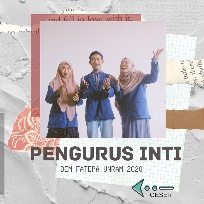 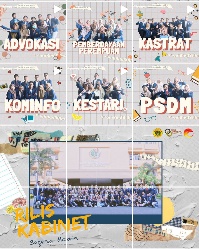 Nama Program kerjaPembuatan grup  besar fatepa (WA)Penanggung JawabAnggota kominfoDeskripsi-Untuk memberikan informasi lebih jelas dan tempat saling  sharing,  -Untuk masing kelas Untuk devisi informasi ukmf dan himpunan ( ketua ormawa ketua medkom,seta keluaga besar  mahasiswa fatepa  Tujuan-Memberikan informasi kegiatan-kegiatan yang diadakan oleh BEM FATEPA dan ormawa lain Latar BelakangProgram ini di buat untuk memberikan wadah berupa grup WhatsAppUntuk ormawa dan mahasiswa.SasaranMahasiswa FATEPA UNRAMWaktu PelaksanaanDiawal kepengurusan BEM FATEPA 2020Waktu pelaksanaannya SUDAH sesuai dengan rencana Tempat PelaksanaanGrup WhatsApp Parameter Keberhasilan-Mendapatkan informasi seputar akademik Informasi yang lebih jelas dan fakta-Saat ini sudah b erjalan dan digunakan dengan baik oleh semua mahasiswa untuk berbagi informasi Anggaran DanaTidak AdaKendalaKendala yang di hadapi pada proker ini adalah belum bisa menampung semua mahasiswa fatepa karena keterbatasan anggota pada WhatsApp dan kurang aktifnya beberapa grup karena kendala kegiatan SaranDi Pj anggotanya 1 grup ada satu penangung jawab grup ( admin grup)Dokumentasi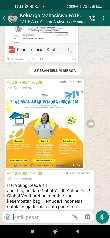 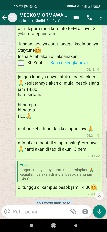 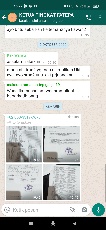 Nama Program kerjaBulletinPenanggung JawabAnggota kominfo (jihan)DeskripsiBerisikan pengetahuan dan isu-isu yang sedang berkembang saat ini, serta informasi terkini  dan yang dibutuhkan oleh seluruh mahasiswa fatepa TujuanProgram ini terbentuk untuk memberikan informasi-informasi yang mengedukasi baik seputar pertanian, pendidikan maupun informasi umumLatarBelakangProgram ini dibentuk sebagai media untuk update informasi melalui web BEMSasaranMahasiswa FATEPA UNRAM dan Mahasiswa UNRAM pada umumnyaWaktu PelaksanaanPenyusunan : februari 2020Penerapan pada IG : Sudah berjalan sesuai dengan rencana Tempat PelaksanaanFATEPAParameter Keberhasilan-Diterbitkannya sekurang-kurangya   2 kali dalam  1 bulan  di web bem fatepa unram 2020 dan berkerjasama dengan department kastrat   -Publikasi digital( web)-Sudah terpublikasi di WEB  BEM FATEPA UNRAM- belum bisa 2 bulan sekali Anggaran DanaTidak adaKendalaKurang pemahaman dalam mengelola web secara menyeluruh dan belum bisa maksimal dalam pelaksanaan SaranUntuk terus dilaksanakan di kepengurusan selanjutnya engan lebih baikDokumentasi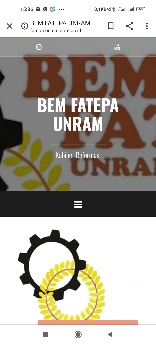 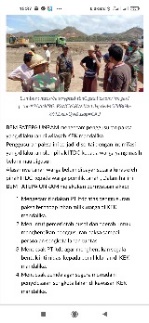 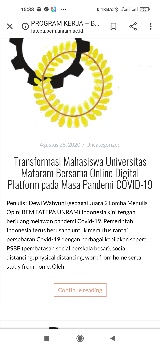 Nama Program kerjaLebih Dekat Bersama Ormawa Penanggung JawabAnggota kominfo (Baiq Dina F.W)DeskripsiKegiatan ini berupa pengenalan ormawa yang ada di fatepa kepada mahasiswa fatepa khusus nya mahasiswa baru 2020TujuanBertujuan untuk memperkenalkan organisasi mahasiswa fatepa agar mahasiswa tahu apa aja ormawa yang ada di fatepa LatarBelakangProgram ini dibentuk sebagai wadah pengenalan singkat ormawa SasaranMahasiswa FATEPA UNRAM dan Mahasiswa Baru UNRAMWaktu PelaksanaanPenyusunan : februari 2020Penerapan pada IG : 29 september – 2 oktober Sudah berjalan sesuai dengan rencana Tempat PelaksanaanFATEPAParameter Keberhasilan- terpublikasinya di IGTV bemfatepaunram -Sudah terpublikasi di IGTV  BEM FATEPA UNRAMAnggaran DanaTidak adaKendalaKarena pelaksanaan nya di luar gedung jadi terkendala cuaca (hujan) dan  SaranUntuk terus dilaksanakan di kepengurusan selanjutnya dengan lebih baik dan dengan system yang lebih keren lagi Dokumentasi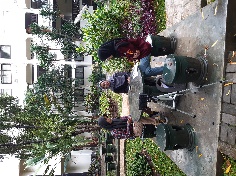 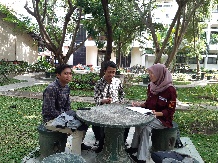 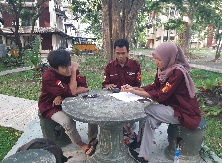 Nama Program kerjaApa Kata Fatepa Penanggung JawabAnggota kominfo (Budi Arman Arsad Dan Dwiastari Putri )DeskripsiBerisikan pengetahuan dan isu-isu yang berkembang di internal fatepa  dari narasumber ( mahasiswa dan dosen fatepa) dalam bentuk video pendek.Membuat video secara online mengenai lingkungan fatepa Tujuantersampainya aspirasi para mahasiswa-Meningkatkan kepedulian sosial  terhadap lingkungan sekitar -Menciptakan masyarakat FATEPA  yang kritis  dan berintegritas tinggi LatarBelakangProgram ini dibentuk sebagai wadah bagi mahasiswa untuk menyampikan kesan dan pesannya selama di fatepa SasaranMahasiswa FATEPA UNRAM Waktu PelaksanaanPenyusunan : februari 20205 kali selama kepengrusan Tidak bisa berjalan sesuai rencana (tertunda) Tempat PelaksanaanFATEPAParameter Keberhasilan-mahasiswa dapan menyampikan pendapat tentang kampus tercinta-terpublikasi di IG dan YT- belum bisa terlaksana  Anggaran DanaTidak adaKendalaKendala yang dihadapi adalah pandemi covid-19 dan di haruskan di jalankan saat aktif kuliah SaranUntuk bisa  dilaksanakan di kepengurusan selanjutnya dengan lebih baikDokumentasiNama Program kerjaBuka Bersama FATEPAPenanggung JawabAnggota kominfo (Heria Handayani  dan yadi )DeskripsiKegiatan ini berupa acara buka bersama mahaisswa fatepa di kampus coklat demi memepererat jiwa kebersamaan dan peduli TujuanMenjalin hubungan erat antar ormawa dan mahasiswa fatepa LatarBelakangProgram ini sebagai wadah pertemuan mahsisswa di bulan suci Ramadan  SasaranMahasiswa  dan ORMAWA FTEPA UNRAM  Waktu PelaksanaanPenyusunan : februari 2020Pelaksanaan : 2 mei 2020  Tidak bisa  berjalan sesuai dengan rencana Tempat PelaksanaanFATEPAParameter Keberhasilan- Berjalannya buka bersama mahasiswa dan ORMAWA Anggaran Dana ---KendalaKarena pelaksanaan pada bulan ramdahn dan tepat pandemi covid-19 SaranUntuk terus dilaksanakan di kepengurusan selanjutnya dengan lebih baik DokumentasiNama Program kerjaKIF (kemah Intelektual Fatepa )Penanggung JawabAnggota kominfo (jihan)DeskripsiKegiatan ini berupa acara kemah bersama ormawa dan mahasiswa fatepa agar terjalinnya hubungan kekeluargaan di kehidupan kampus TujuanMeningkatkan hubungan tali silaturahmi antar  ormawa dan mahasiswa fatepa LatarBelakangProgram ini sebagai tempat berkumpul mamasiswa fatepa dalam mengakrabkan diri dengan kampus dan lingkungan kampus termasuk di dalamnya sesame mahasiswa SasaranMahasiswa  dan ORMAWA FTEPA UNRAM  Waktu PelaksanaanWaktu awal april( 4-5 april 2020)   Sabtu sore (15: 30)- minggu pagi(09:00)Kendala-Perizinan tempat keakraban -Perizinan birokrasi-danaPembentukan kepanitian awal maret( minggu,  tanggal 9 maret )Tidak bisa  berjalan sesuai dengan rencana Tempat PelaksanaanPantai 3Parameter Keberhasilan-Berjalannya kegiatan ini dalam bentuk makrab (malam keakraban)-Terjalinnya  hubungan persaudaraan antar ormawa dan mahasiswa fatepaAnggaran Dana ---KendalaKegiatan ini tidak bisa berjalan karena kendala pandemic corona (covid-19)SaranUntuk terus dilaksanakan di kepengurusan selanjutnya dengan lebih baik DokumentasiNama kegiatan  Yasinan Bersama Penanggung JawabAnggota kominfo (han)DeskripsiKegiatan ini berupa yasinan bersama di fatepa untuk menjaga silaturahmi TujuanMempererat tali persaudaraan mahasiswa fatepa LatarBelakangKegiatan ini  mengikat perbedaan pnedapat prodi di fatepa dengan meningkatkan ketqwaan dengan melakukan yasinan bersama SasaranMahasiswa  dan ORMAWA FTEPA UNRAM  Waktu PelaksanaanDilaksanakan : 1 bulan sekali Sudah berjalan 1 kali di awal kepengurusan Tempat PelaksanaanHalaman Fatepa Parameter KeberhasilanTerjalinnya hubungan persaudaraan antar mahasiswa Anggaran DanaIuran bersama ( Rp. 2000/0rang )Kendalakegiatan ini hanya berjalan 1 kali selama kepengurusan  sebelum pandemi COVID-19 SaranUntuk terus dilaksanakan di kepengurusan selanjutnya dengan lebih baik dan dengan system yang lebih keren lagi DokumentasiNAMA KETERANGAN BUDI ARMAN ARSAD Keaktifan di BEM cukup memuaskan di setiap kegiatan atau proker BEM selalu berperan aktif ,selama kepengurusan di departemen kominfo memiliki partisipasi yang cukup banyak JIHAN WINANDY Cukup aktif diawal kepengurusan BEM dan sangan membantu dalam bebrapa hal sperti WEB BEM , tapi lama kelamaan keaktifannya di department kominfo semakin kurang mungkin di karenakan kesibukannya di semester atas yang menumpuk ANISA NABILA Keaktifan Nabila di BEM bisa di bilang cukup memuaskan setiap diminta untuk mengedit pamflet/poster selalu siap dan bertanggung jawab sampai tugas yang di perintahkan selesai dan juga mendapat penghargaan anggota terbaik department kominfo di pertengahan kepengurusan DANUR Sebagai anggota baru di department kominfo danur cukup memuaskan dimasalah keaktifan sama halnya dengan Nabila danur selalu siap menyelesaikan tugas yang diberikan seperti mengedit pamflet dan video BAIQ DINA  Baiq dina selama di pengrusan BEM FATEPA unram 2020 cukup aktif di awal kepengurusan dan sangat membantu mendesain tampilan awal ig bem namun mulai hilang kabar di pertengahan kepengrusan di karekan ia juga harus melaksankan Pkl nya sama seperti kak jihan tapi di akhir kepenurusan spesifik nya di proker ”lebih dekat bersama ormawa dia banyak  berpartisipasi sebagai moderator/mc kegiatan kak dina juga mendapatkan penghargaan swebagai anggota terbaik diawal kepengurusan YADI Diawal kepengurusan yadi masih belum aktif karena belum tahu apa yang akan dia kerjakan di departemen kominfo dan di pertengahan kepengurusan dia mulai aktif dengan mengedit beberapa pamflet kegiatan. Bisa dibilang dia cepet belajar dan beradaptasi dengan departemen kominfo DWIASTARI PUTRI   Putri merupakan anggota paling aktif diawal kepengurusan departemen kominfo dari kegiatan profil BEM  masalh edit-mengedit dia paling bisa diandalkan  dan sekaligus PJ dari IG BEM bersama kak dina namun sayang di pertengahan kepengurusan putri mengundurkan diri dengan alasan belum merasa cocok dengan kepengurusan tahun ini dan sudah pernah disidang bersama pengurus inti bem mengenai alasan kenapa dia keluar dari kepengurusan BEM FATEPA 2020 Heria handayani selama kepengurusaan bem sebagai anggota kominfo masih kurang aktif dan juga banyak tidak aktif pas dilakukan rapat internal, untuk masalah penugasan kurang aktif dan masih kurang komunikasi dengan anggota yang lain No.Nama akun media social Jenis akun 1@bemfatepaunram Instagram 2 www.fatepa.bem,ac.id website3unram. bemfatepa@gmail.comEmail 4bemfatepaunramYoutube 5WhatsApp Grup Keluarga besar FATEPA KETUA TINGKAT FATEPA  MEDKOM ORMAWA FATEPA GRUP BESAR MABA FATEPA 2020GRUP MABA (SN,SB dan MANDIRI)KOMINFO BEM FATEPA 2020